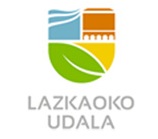 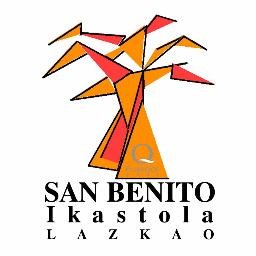 _ _ _ _ _ _  _ _ _ _ _ __ _ _ _ _ _ _ _ _ _ _ _ _ _ _ _ _ _ _ _ _ _ _ _ _ _ _ _ _ _ _ _ _ _ _ _ _ _ _ Umearen izen-abizenak / Nombre y apellido del niño/niña:    Adina / Edad: Alergia edo gaixotasunik badu adierazi:Haurraren tutorea / Tutor del/de la menor: Sakelako telefonoa  / Teléfono móvil:
Izena emateko, bete datuak eta eraman orri hau udaletxera. 
Rellena los datos y lleva está hoja al ayuntamiento. Lazkaoko Udalak 2024ko San Prudentzio jaien barruan, apirilaren 29an, haurren eta gaztetxoen bazkaria antolatzeko asmoa du plazako pilotalekuan.Bazkaria 10 urtetik hasi eta 14 urte bitarteko ikasleentzat izango da (biak barne) eta prezioa 10€koa izango da. Menua: Arroza oilaskoarekin, txokolatezko euskal pastela, ogia eta ura. Gaixotasunen batengatik edo, ezin badute eskainitakoa jan, adierazi arrazoia eta zer jan dezaketen.Bazkaria 14:00etatik 16:00etara izango da eta bitarte horretan begiraleen zaintza egongo da. Ordu horietatik kanpo ez da haurren zaintzarik izango. Gurasoren sakelako telefonoa ere eskatzen dugu, ezer gertatuz gero deitzeko.Hau guztia dela-eta, zuen seme-alaba(k) bazkarira joango badira, martxoaren 1etik 22ra gurasoek eman beharko duzue izena udaletxean (bulego orduetan) 10€ko ordainketa eginez (txartel bidez bakarrik egin daiteke).El ayuntamiento de Lazkao dentro del programa de fiestas de San Prudencio del 2024, tiene intención de organizar una comida el día del niño, 29 de abril, en el frontón de la plaza.La comida será para niños con edades comprendidas entre 10 y 14 años y el precio será de 10 €. El menú consistirá en: Arroz con pollo, pastel vasco de chocolate, pan y agua. Si se tiene intolerancia a algún alimento os pedimos nos lo comuniquéis para poder solventarlo.La comida será entre las 14:00 y 16:00 horas y en ese intervalo de tiempo los niños contarán con la presencia de monitores. Una vez finalizado este horario no se contará con la vigilancia de los monitores.Si vuestros hijos van a participar en la comida, seréis los padres los que debéis inscribir a los niños en el ayuntamiento del 1 al 22 de marzo en horario de oficina, realizando el pago de 10€ (Sólo se puede pagar con tarjeta).